ИНФОРМАЦИОННОЕ СООБЩЕНИЕ ОБ ОТМЕНЕ АУКЦИОНАИсполнительный комитет Высокогорского муниципального района Республики Татарстан во исполнение постановления от 14.11.2016 №2347 сообщает об отмене аукциона (информация о проведении которого опубликована в газете от 21.10.2016 №79 (9741)) по Лоту№18 (Земельный участок с кадастровым номером 16:16:212202:2594, площадью 12716 кв.м., расположенный по адресу: РТ, Высокогорский муниципальный район, Семиозерское сельское поселение, категория – земли сельскохозяйственного назначения, разрешенное использование – для сельскохозяйственного производства. Вид права – собственность. Начальная цена – 1 204 300 руб.), назначенного на 22.11.2016 в 11:00 час. по адресу: пос. ж/д ст. Высокая Гора, ул. Пролетарская д.1, «Районный Дом культуры». 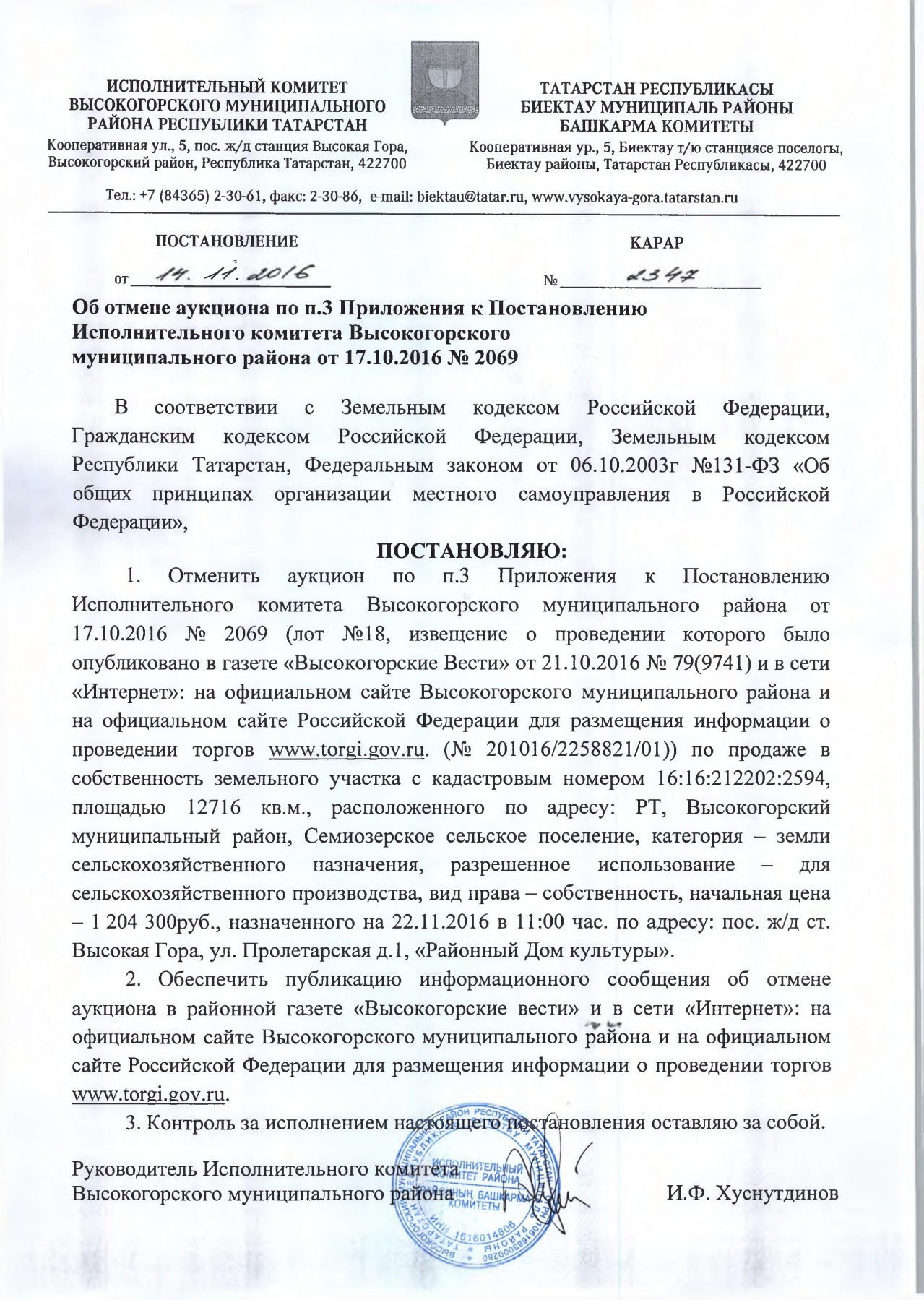 